ЖЕЛЕЗНОВОДСК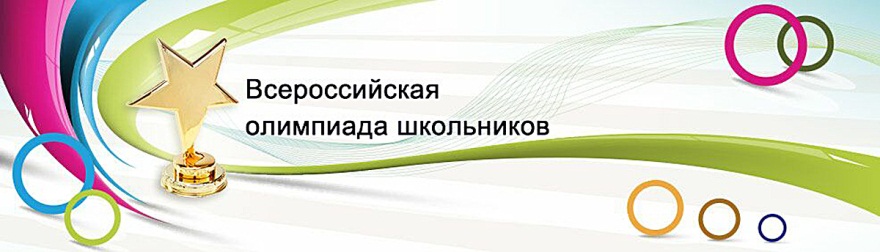 Школьный  этапэкономика 9 класс2017-2018 учебный годВопросы типа «Да»\ «Нет» оцениваются в 1 балла- итого 10 баллов;Вопросы с единственно правильным ответом оцениваются в 2 балла – итого 20 баллов;Вопросы «Выбрать все - правильные варианты»-2 балла. Итого 10 баллов.I . Вопросы типа «Да»/ «Нет» Следующее утверждение относится к микроэкономике: «За 2009 год уровень цен на потребительские товары в нашей стране вырос в 1,1 раза».Бесплатное образование является свободным благом.В рыночной экономике проблемы «что производить», «как производить» и «для кого производить» решаются с помощью ценового механизма.Снижение цены некоторого блага приводит к росту спроса на товары, дополняющие его в потреблении.Прибыль монополиста будет тем больше, чем больше рыночная цена на его продукцию.Увеличение количества рабочего времени – интенсивный фактор экономического роста.Если фактический ВВП равен потенциальному, то структурная безработица в стране отсутствует.Дефицит государственного бюджета образуется в тех случаях, когда государственные расходы увеличиваются по сравнению с предыдущим годом.Автомобильный рынок является примером чистой олигополии.Альтернативная стоимость хранения денег в «чулке» растет с ростом банковского процента.II. Вопросы с выбором единственного правильного ответа.Какая из приведённых ниже комбинаций включает только факторы производства?счёт в банке, официант, уголь;банкир, нефть, трактор;геолог, станок, деньги; верны1,2,3;нет правильного ответа.У человека, который имеет возможность получить работу клерка в банке с оплатой 100 рублей в час или работу почтальона с оплатой 30 рублей в час, альтернативные издержки одного часа досуга с 9.00 до 18.00 в понедельник равны:0;3010070Нет правильного ответа.Московский метрополитен – это пример:совершенной конкуренции;монополистической конкуренции;олигополии;естественной монополии;монопсонии.Внешние эффекты:это издержки или выгоды от рыночных сделок, не получившие отражения в ценах;могут возникать как при производстве, так и в потреблении;приводят к снижению экономической эффективности;все перечисленные ответы верны;нет правильного ответа.Компания по производству тканей продаёт мебельной фабрике гобелены для производства диванов на сумму 200 тыс.рублей, а деревообрабатывающий комбинат – заготовки для производства диванов на 600 тыс.рублей. Изготовленные диваны проданы местным жителям за 1200 тыс.рублей. В результате ВВП возрастает:на 400 тыс.руб.;на 1200 тыс.руб. минус прибыль мебельной фабрики;на 1200 тыс.руб.;на 2000 тыс.руб.;нет правильного ответа.Работник, потерявший надежду найти работу и прекративший её поиски:учитывается в величине фрикционной безработицы;учитывается в величине структурной безработицы;учитывается в величине циклической безработицы;более не учитывается в составе рабочей силы.получает пособие в соответствии с законом о минимальной заработной плате.Менее всего пострадают от непредвиденной инфляции:те, кто получают фиксированный номинальный доход;те, у кого номинальный доход растёт, но медленнее, чем повышается уровень цен;те, кто имеет денежные сбережения;те, кто стал должником, когда цены были ниже;верны только ответы 2 и 4. Наступление зимы привело к тому, что спрос на теплые шарфы вырос. Поэтому вязать и продавать шарфы стали больше. В результате цена на шарфы...1) повысилась;						2) могла не измениться;3) упала;						4) удвоилась.	     9.      Сдвиг кривой производственных возможностей вправо может быть вызван:             1) усовершенствованием технологии производства благ            2) увеличением количества денег в экономике            3) более эффективным распределением ограниченных ресурсов            4) верно все вышеперечисленное            5) нет верного ответа10.   В апреле . Владимир Михайлович отказался от покупки дачного участка,     ожидая,     что       к осени цены на дачные участки в этой местности снизятся. Однако   вместо этого цены участков в октябре неожиданно выросли. При этом альтернативная  стоимость решения - не покупать участок, принятого в апреле:1) снизилась	2) выросла; 3) могла не измениться;					4) не изменилась.III. Вопросы с выбором всех верных ответовК доходам домохозяйств не относится:Прибыль.Стипендия.Пенсия.Заработная плата.Арендная плата.Что из следующего является примером фактора производства?рабочие сталелитейного завода, производящие сталь;формы для заливки стали, используемые в сталелитейном производстве;железная руда, используемая в сталелитейном производстве;доля акций сталелитейной компании;денежная масса.Что из следующего является характеристикой рынка с монополистической конкуренцией?относительная легкость входа на рынок;дифференцированный продукт;значительные расходы на рекламу;большое число покупателей и продавцов;экономическая прибыль в долгосрочном периоде.Что из перечисленного ниже является предметом макроэкономического анализа?влияние повышения нормы банковского резерва на объем инвестиций;взаимосвязь темпа инфляции и уровня безработицы;влияние повышения цен на сигареты на число курящих;влияние изменения ставки подоходного налога на уровень цен;влияние роста доходов потребителей на спрос на автомобили. Экономическими ресурсами являются:1) Профессиональные знания тренера Гуса Хиддинка;2) Нефть, добываемая компанией «Лукойл»;3) Труд гастарбайтера низкой квалификации;4) Спортплощадка в школе, используемая для уроков физкультуры;5) Качели во дворе жилого домаЗАДАЧИ. Задача 1. (10 баллов)Иванов хочет отремонтировать квартиру. Он может нанять мастеров и заплатить им 15 тыс. р., а может все сделать сам, тогда ремонт будет стоить ему только 5 тыс. р. (цена материалов). Но придется взять отпуск без сохранения заработка. В день он зарабатывает 500 р. Какое максимальное число дней может потратить на ремонт Иванов, чтобы не нести убытков?Задача 2.(10 баллов) На рынке товара Х только две группы фирм. Предложение фирм первой группы Q1 = 2Р – 8, а предложение фирм второй группы Р = 5. Если цена на товар Х равна 3, чему будет равна величина рыночного предложения?Задача 3. (10 баллов)Бабушка Марья, достигнув 65 лет, ушла на пенсию. Но, к несчастью, ее пенсии было недостаточно, и она решила заняться бизнесом. Бабушка прекрасно готовит котлеты и пирожки с мясом. За день бабушка может сделать 100 пирожков из  теста и  фарша или 100 котлет из  фарша. На рынке установились такие цены: пирожки стоят 30 рублей, котлеты стоят 40 рублей,  теста – 100 руб,  фарша – 150 руб.Что станет готовить и продавать бабушка?Если фарш подорожал на 20%, и при этом цена котлет и теста не изменилась, при какой цене пирожков бабушке будет неважно, что продавать – пирожки или котлеты?1) Да	2) Нет1) Да	2) Нет1) Да	2) Нет1) Да	2) Нет1) Да	2) Нет1) Да	2) Нет1) Да	2) Нет1) Да	2) Нет1) Да	2) Нет1) Да	2) Нет